「課題研修まとめ用紙」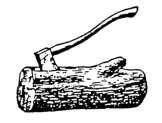 　　　　　　　　　　課程　　　　　　　　　　　　　　　　　　　氏名：　　　　　　　　　　　　※各課題について指導を受けた内容を記述し、申込書と一緒にご提出ください。課題１課題２課題３（１）ロープワーク本結び、もやい結び、巻き結び、ねじ結び、引きとけ結び、角しばり、筋かいしばり（２）地図とコンパス１６方位と方位角の呼び方を覚えプレートコンパス（シルバコンパス）を使用することができる。（３）刃物の取り扱いナイフの正しい使い方と安全について説明できる。（４）野営技能家型テントの設営、撤営と維持管理ができる。フライテント（タープテント）の設営、撤営と維持管理ができる。班の炊事に適する２種以上のかまどを使い薪で炊事ができる。課題３